Cruinniú na nOg – Saturday 13th JuneIreland’s National day of free creative activities for children and young people under the age of 18To co-inside with this celebration Scoil San Nioclás will celebrate Creative Week the 8th-12th JuneLet’s Get CreativeTry some of the Creative activities belowPrintPrint imaginative pictures. Use any materials you want from your art box at home, objects from around the house or from your garden.Sign and DanceThis Is MeOur Creatve Associate Aoibheann prepared this for you all to enjoy. Use the link below to view the video and the password is: Creative https://vimeo.com/412450392Spring DecorationsView tutorial using the link belowhttps://www.youtube.com/watch?v=nn0X_HblbyU&feature=youtu.be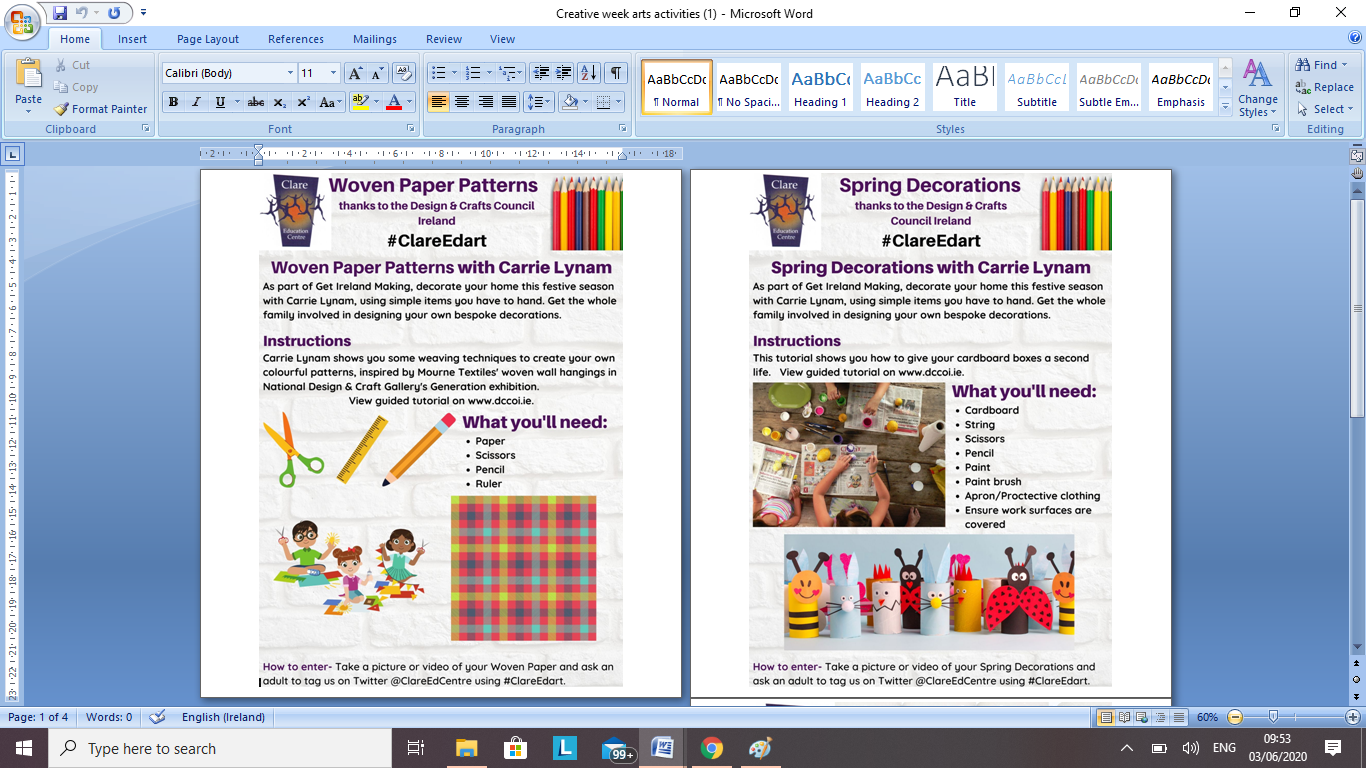 Listening to Irish Musichttps://dabbledoomusic.com/Go to Irish Music Course. A parent will need to enrol. Photo sessionHold a Photo session! Borrow a phone or camera and take a few snaps of your pet and your toysJunk or Creative ArtDraw and design a musical instrument. Try and make it if you can 